    16th Annual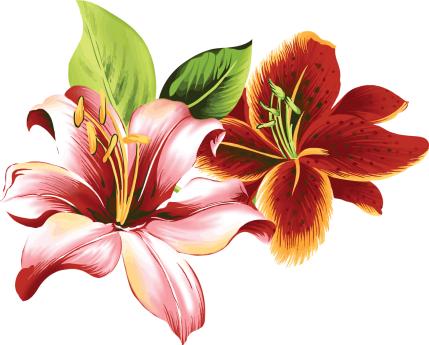 		     OWASSO BOUQUET OF GARDENERS			SPRING GARDEN FESTIVAL			     Saturday, May 2, 2020			            Tyann Plaza, Owasso, OK 			     SPONSORSHIP FORM   SPRING GARDEN FESTIVALMembers of the Owasso Bouquet of Gardeners garden club, a 501(c)(4) organization, are looking forward to the annual Spring Garden Festival. We could not succeed without the generous help of individual and corporate sponsorships of cash and in-kind contributions. Thank you for your continued support.SPONSORSHIP LEVELS:          Platinum Sponsor	$500          Gold Sponsor	$300 - $499          Silver Sponsor	$150 - $299          Bronze Sponsor	up to $149Proceeds from the Festival provide a $1,000 college scholarship to an Owasso student. The proceeds also enable the club to provide beautification projects throughout the city.  A few of the past projects include:Owasso Library	On-going (22 years) maintenance of landscapingCity of Owasso	“Cindy” Statue at front entrance of Owasso Library “Up with Trees” Sponsorship 	Site location – 76th St N and Hwy 169, Owasso, OKEnter Your Sponsorship Level and AmountSponsorship Level:___________________________________  Amount:____________________Sponsor Name:_______________________________________________________________________________________Address:____________________________________________________________________________________________City, State, Zip:______________________________________________________________________________________ Contact Name:____________________________Phone:_________________ Email:______________________________Please make checks payable to:                                                                                      	Please submit by April 1, 2020      Owasso Garden Club                                                        	to ensure your name appears in event publicity.                      P.O. Box 2107                                                                                    			 		     Thank you!      Owasso, OK 74055      Email Address:  OwassoGardeners@gmail.com                     Website:  www.owassogardenclub.com Contact Information:	Sharon Greer	(Sponsorship Chair)	 760-964-3400	trncherman@aol.com	 